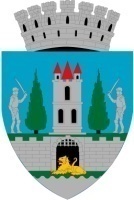 Referat de aprobareprivind modificarea  ANEXEI 1 LA HCL NR 97/25.04.2019 privind aprobarea Documentației de avizare a Lucrărilor de Intervenții și a indicatorilor tehnico-economici la obiectivul de investiție: ,,Modernizarea și extinderea traseului pietonal și velo în Centrul Nou din municipiul Satu MareObiectivul general al acestei investiții constă în  realizarea ,,Modernizarea si extinderea traseului pietonal si velo in Centrul Nou din municipiul Satu Mare”, jud. Satu Mare.Obiectivul specific al investiției constă în crearea posibilității extinderii pietonalului si realizarea unui traseu pentru bicicliști in continuarea celui propus in Centrul vechi, iar prin pasarela pietonala care urmează sa se execute peste râul Someș, se va extinde pietonalul si velo si spre partea de sud a municipiului.Prezenta investiţie are ca principal obiectiv îmbunătățirea mobilității pietonilor si cicliștilor in zona centrala a mun. Satu Mare, realizându-se astfel si creșterea calității vieții cetățenilor.Modernizarea traseului pietonal si velo propusă in Centrul Nou si conectarea acestuia la pistele de biciclete din Centrul Vechi precum si la pasarela pentru pietoni si bicicliști peste râul Someș, va juca un rol esențial în fluidizarea si sporirea siguranței circulaţiei şi eliminarea blocajelor, in evitarea concentrărilor excesive de trafic în zona podurilor existente, in îmbunătățirea performanței rețelei de transport existente, prin reducerea costurilor de operare şi a numărului de accidente, creșterea vitezei de deplasare şi îmbunătățirea gradului de accesibilitate pe direcțiile principale de traversare a localității.Necesitatea realizării acestei investiții este datorata si faptului ca primăria municipiului Satu Mare dorește promovarea unor strategii cu emisii scăzute de dioxid de carbon in municipiu, inclusiv promovarea mobilității urbane multinodale durabile, prin investiții bazate pe Planul de mobilitate urbana durabila a municipiului Satu Mare, care au impact semnificativ la creșterea calității vieții cetățenilor, răspunzând astfel apelului de proiecte cu numărul POR/2017/4/4.1/1 – Axa prioritara 4: Sprijinirea dezvoltării urbane durabile.Având în vedere ORDINUL nr. 1336/21.09.2021 pentru aprobarea  metodologiei în vederea punerii în aplicare a Ordonanței Guvernului nr. 15/2021 privind reglementarea unor măsuri fiscal bugetare prin ajustarea prețurilor aferente materialelor de construcții pentru contractele de achiziție publică/contractele  sectoriale de lucrări finanțate prin Programul Operaţional Regional 2014-2020, se impune actualizarea indicatorilor tehnico-economici.În vederea aprobării valorii actualizate a devizului general al obiectivului de investiții ,,Modernizarea si extinderea traseului pietonal si velo in Centrul Nou din municipiul Satu Mare”,  propun spre analiză şi aprobare Consiliului Local al Municipiului Satu Mare prezentul proiect de hotărâre.INIŢIATOR :PRIMARKereskényi Gábor